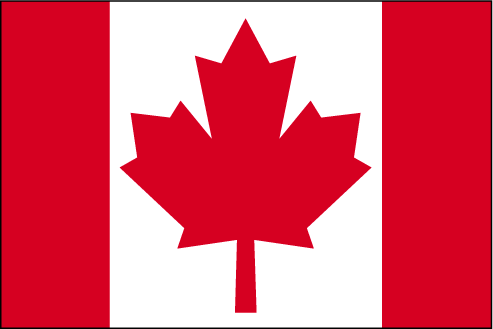 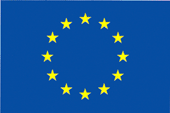 TRANSFOR-M APPLICATION FORM„TRANSatlantic FORestry MASTER“(please type it)Please attach:1. Motivation letter (not more than two pages)2. CV (use the respective form)3. Unofficial academic transcripts of current and previous degrees4. Evidence of English language skills (for non-native speakers)Submit by email to your TRANSFOR-M Advisor before the deadline!Two letters of recommendation (form) should be sent directly from referees to the advisor!Note: For UBC three recommendation letters are needed.Last NameFirst NameSex ○  female				○   maleDate of BirthNationalityPrivate AddressTelephoneE-MailPresent (or last) University attendedPresent (or last)study programCurrent SemesterBachelor or other exam taken (please specify!)Level of English
language skillsStudent activities (involvement in associations or organisations)Areas of special interest in forestry and environmental managementPreferred
European University1. 2. 3. Preferred
Canadian University1.2.3.Master year abroad(at host university)○ 1st 		○ 2nd 		○ 2019/20		○ 2020/21				○ 2021/22		○ 2022/23	_____________________ (Date)(Signature)